		بيان وفد جمهورية مصر العربيةفي جلسة الاستعراض الدوري الشامل لجمهورية غينياالثلاثاء 21 يناير 2020 ***السيدة نائبة الرئيس،يرحب وفد مصر بالوفد الرفيع المستوى لجمهورية غينيا ويشكره علي عرضه المقدم إلى المجلس.  لقد اطلع وفد بلادي على التقرير الوطني المقدم إلى مجموعة العمل والذى عكس الجهود الحثيثة لتنفيد التوصيات التى تلقتها غينيا خلال عملية المراجعة الأخيرة لها مما ساهم فى النهوض بأوضاع حقوق الانسان وتعزيز الحريات الأساسية فى مختلف المجالات. ويثمن جهود تعزيز البنية التشريعية والمؤسسية ذات الصلة بحقوق الانسان، وانشاء اللجنة الوطنية المستقلة لحقوق الانسان واعتماد الخطة الوطنية لحقوق الانسان. كما نشيد بانضمام غينيا إلى العديد من الاتفاقيات الدولية لحقوق الانسان.  ونود أن نتقدم بالتوصيتين التاليتين للنظر فيهما في إطار مساعي تطوير أوضاع حقوق الإنسان فى البلاد:مواصلة جهود تعزيز حقوق المرأة وتمكينها فى الحياة السياسية والاقتصادية والاجتماعية.مواصلة جهود تعزيز الحق فى التعليم للجميع دون تمييز.وختاماً نتمني لوفد غينيا كل التوفيق خلال الجلسة. شكرًا السيدة نائبة الرئيس.ـــــــــــــالبعثة الدائمة لجمهورية مصر العربية  لدى مكتب الأمم المتحدة ومنظمة التجارة العالمية والمنظمات الدولية الأخرى بجنيفــ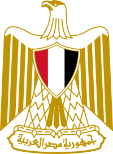 Permanent  Mission Of  Egypt to United Nations Office, WTO and other International Organizations Genevaـــــــ